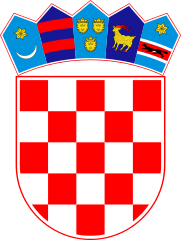 KLASA: 021-05/21-01/71URBROJ: 2178/02-03-21-1Bebrina, 16. prosinca 2021. godineNa temelju članka 69. stavka 4. Zakona o šumama („Narodne Novine“ broj 68/15, 115/18, 98/19, 32/20 i 145/20) i članka 32. Statuta općine Bebrina (“Službeni vjesnik Brodsko-posavske županije” broj 02/2018, 18/2019 i 24/2019 i „Glasnika Općine Bebrina“ broj 01/2019, 2/2020 i 4/2021), Općinsko vijeće općine Bebrina na 5. sjednici održanoj 16. prosinca 2021. godine, donosi PROGRAMutroška sredstava od šumskog doprinosa za 2022. godinuČlanak 1.Ovaj Programom utroška sredstava od šumskog doprinosa za 2022. godinu (u daljnjem tekstu:Program) donosi se radi namjenskog korištenja i kontrole utroška sredstava šumskog doprinosa koji se koristi isključivo za financiranje izgradnje i održavanja komunalne infrastrukture.Članak 2.Prihodi od  sredstava  šumskog doprinosa na području općine Bebrina za 2022. godinu ostvarit će se u iznosu od 50.000,00 kuna a utrošit će se za izgradnju komunalne infrastrukture sukladno Programu građenja i Programu održavanja komunalne infrastrukture na području općine Bebrina za 2022. godinu.Sredstva su planirana na rashodima na aktivnosti K100507- izgradnja dječjih igrališta, parkirališta, autobusnih ugibališta, pješačkih staza i ostalih javnih površina.Članak 3.Ovaj Program stupa na snagu 1. sječnja 2022. godine i objavit će se u  “Glasniku Općine Bebrina“.                                                  OPĆINSKO VIJEĆE OPĆINE BEBRINA   DostavitiJedinstveni upravni odjel, sjednice općinskog vijećaGlasnik Općine BebrinaMinistarstvo poljoprivredePismohrana. 